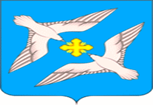 СОВЕТ ДЕПУТАТОВ МУНИЦИПАЛЬНОГО ОБРАЗОВАНИЯ СЕЛЬСКОЕ ПОСЕЛЕНИЕ «УСПЕНСКОЕ» РЖЕВСКОГО РАЙОНА ТВЕРСКОЙ ОБЛАСТИРЕШЕНИЕ20.07.2021                                                                                                                     №108«О проекте Решения Совета депутатов сельского поселения «Успенское» Ржевского района Тверской области «О внесении изменений и дополнений в Устав муниципального образования сельское  поселение «Успенское» Ржевского района Тверской областиНа основании пункта 1 части 10 статьи 35 федерального закона от 06.10.2003 № 131-ФЗ «Об общих принципах организации местного самоуправления в Российской Федерации», в целях приведения Устава муниципального образования «Сельское поселение «Успенское» Ржевского района Тверской области»  в соответствие с федеральным и региональным законодательством, рассмотрев проект Решения Совета  депутатов сельского поселения «Успенское» Ржевского района  Тверской области «О внесении изменений и дополнений в Устав муниципального образования сельское поселение «Успенское» Ржевского района Тверской области, Совет депутатов сельского поселения «Успенское» Ржевского района Тверской областиРЕШИЛ:1. Принять проект Решения Совета депутатов сельского поселения «Успенское» Ржевского района Тверской области «О внесении изменений и дополнений в Устав муниципального образования сельское поселение «Успенское» Ржевского района Тверской области», принятый решением Совета депутатов сельского поселения «Успенское» Ржевского района Тверской области от 10.05.2006 № 13 и обнародовать его путем размещения на информационных  стендах  сельского поселения «Успенское», расположенных   в   администрации сельского поселения «Успенское», территориальных участках:  д.Орехово, д. Терешково, д. Глебово1.1 Статью 1 Устава изложить в следующей редакции:«Статья 1. Основные термины и понятия1. Основные понятия и термины, используемые в настоящем Уставе, применяются в значениях, установленных Федеральным законом от 06.10.2003 № 131-ФЗ «Об общих принципах организации местного самоуправления в Российской Федерации» (далее - Федеральный закон), другими федеральными законами.2. Понятия «сельское поселение», «поселение», «муниципальное образование», «сельское поселение «Успенское»», «сельское поселение «Успенское» Ржевского муниципального района», применяемые в настоящем Уставе, имеют одинаковое значение»;Статью 2 Устава изложить в следующей редакции:«Статья 2. Правовой статус муниципального образования сельское поселение «Успенское» Ржевского муниципального района Тверской области1.	Сельское поселение «Успенское» Ржевского муниципального района Тверской области-муниципальное образование, в пределах которого в соответствии с Конституцией Российской Федерации, федеральным законодательством, законодательством Тверской области, настоящим Уставом осуществляется местное самоуправление, имеется муниципальная собственность, местный бюджет и органы местного самоуправления.2. Наименование муниципального образования: Сельское поселение «Успенское» Ржевского муниципального района  Тверской  области.Сокращенное наименование: сельское поселение «Успенское».Сокращенное наименование муниципального образования используется в официальных символах сельского поселения, наименованиях органов местного самоуправления, выборных и иных должностных лиц местного самоуправления сельского поселения, а также в других случаях наравне с полным наименованием муниципального образования, определенным настоящим Уставом.3. В соответствии с законом Тверской области от 28.02.2005 N 43-ЗО "Об установлении границ муниципальных образований, входящих в состав территории муниципального образования Тверской области "Ржевский район", и наделении их статусом сельского поселения" муниципальное образование является сельским поселением».1.3 Статью 4 Устава изложить в следующей редакции:«Статья 4. Почетные звания сельского поселения «Успенское»1. Звание «Почетный гражданин сельского поселения «Успенское»» является высшим знаком признательности населения муниципального образования к лицу, внесшему выдающийся вклад в развитие сельского поселения.2. Положение о Почетном звании и порядок присвоения звания «Почетный гражданин сельского поселения «Успенское»» устанавливаются Советом депутатов сельского поселения».1.4 Статью 5 Устава изложить в новой редакции:«Статья 5. Граница и территория сельского поселения1. Граница и территория сельского поселения «Успенское» утверждены Законом Тверской области от 28.02.2005 N 43-ЗО "Об установлении границ муниципальных образований, входящих в состав территории муниципального образования Тверской области "Ржевский район", и наделении их статусом сельского поселения".2. В состав сельского поселения «Успенское» Ржевского муниципального района Тверской области входят следующие населенные пункты:  пос.  Успенское, дер. Антоново, дер. Бурцево, дер. Бутово, дер. Власово, дер. Воробьево, дер. Вороничено, дер. Гляденово, дер. Гнилево, дер. Голышкино, дер. Горшково, дер. Грибеево, дер. Демкино, дер. Дыбалово, дер. Житинки, дер. Извалино, дер. Карпово, дер. Клешнево, дер. Клипуново, дер. Малахово, дер. Маломахово, дер. Мануйлово, дер. Маслово, дер. Находово, дер. Ненаедово, дер. Пантюково, дер. Першино, дер. Плешки, дер. Пудово, дер. Старцево, дер. Шестино, дер. Юшнево, дер. Орехово, дер. Ведомково, дер. Волыново, дер. Коммуна, дер. Крупцово, дер. Максаково, дер. Массальское, дер. Рублево, дер. Столыпино, дер. Терешково, дер. Глебово, дер. Васюково, дер. Выдрино, дер. Гузынино, дер. Дунилово, ст. Есиповская, дер. Заречная, дер. Захарово, дер. Карпово, дер. Макарово, дер. Немцово, дер. Новый  Рукав, дер. Озерецкое, дер. Панино, дер. Плотниково, дер. Старый  Рукав, дер. Щетинино.   3. Сельского  поселения «Успенское» с административным центром поселок Успенское входит в состав территории Ржевского муниципального района Тверской области».4. Территорию поселения составляют исторические сложившиеся земли населенного пункта, прилегающие к нему земли общего пользования, территории традиционного природопользования населения соответствующего поселения, рекреационные земли, земли для развития поселения».1.5 Статью 8 Устава изложить в следующей редакции:«Статья 8. Вопросы местного значения сельского поселения «Успенское»К вопросам местного значения поселения относятся:1) составление и рассмотрение проекта бюджета поселения, утверждение и исполнение бюджета поселения, осуществление контроля за его исполнением, составление и утверждение отчета об исполнении бюджета поселения;2) установление, изменение и отмена местных налогов и сборов поселения;3) владение, пользование и распоряжение имуществом, находящимся в муниципальной собственности поселения;4) организация в границах поселения электро-, тепло-, газо- и водоснабжения населения, водоотведения, снабжения населения топливом в пределах полномочий, установленных законодательством Российской Федерации;4.1) осуществление муниципального контроля за исполнением единой теплоснабжающей организацией обязательств по строительству, реконструкции и (или) модернизации объектов теплоснабжения;5) дорожная деятельность в отношении автомобильных дорог местного значения в границах населенных пунктов поселения и обеспечение безопасности дорожного движения на них, включая создание и обеспечение функционирования парковок (парковочных мест), осуществление муниципального контроля на автомобильном транспорте, городском наземном электрическом транспорте и в дорожном хозяйстве в границах населенных пунктов поселения, организация дорожного движения, а также осуществление иных полномочий в области использования автомобильных дорог и осуществления дорожной деятельности в соответствии с законодательством Российской Федерации;6) обеспечение проживающих в поселении и нуждающихся в жилых помещениях малоимущих граждан жилыми помещениями, организация строительства и содержания муниципального жилищного фонда, создание условий для жилищного строительства, осуществление муниципального жилищного контроля, а также иных полномочий органов местного самоуправления в соответствии с жилищным законодательством;7) создание условий для предоставления транспортных услуг населению и организация транспортного обслуживания населения в границах поселения;8) участие в профилактике терроризма и экстремизма, а также в минимизации и (или) ликвидации последствий проявлений терроризма и экстремизма в границах поселения;9) создание условий для реализации мер, направленных на укрепление межнационального и межконфессионального согласия, сохранение и  развитие языков  и  культуры народов Российской Федерации, проживающих на территории  поселения,  социальную и культурную адаптацию мигрантов, профилактику межнациональных (межэтнических) конфликтов;10) участие в предупреждении и ликвидации последствий чрезвычайных ситуаций в границах поселения;11) обеспечение первичных мер пожарной безопасности в границах населенных пунктов поселения;12) создание условий для обеспечения жителей поселения услугами связи, общественного питания, торговли и бытового обслуживания;13) организация библиотечного обслуживания населения, комплектование и обеспечение сохранности библиотечных фондов библиотек поселения;14) создание условий для организации досуга и обеспечения жителей поселения услугами организаций культуры;15) сохранение, использование и популяризация объектов культурного наследия (памятников истории и культуры), находящихся в собственности поселения, охрана объектов культурного наследия (памятников истории и культуры) местного (муниципального) значения, расположенных на территории поселения;16) создание условий для развития местного традиционного народного художественного творчества, участие в сохранении, возрождении и развитии народных художественных промыслов в поселении;17) обеспечение условий для развития на территории поселения физической культуры, школьного спорта и массового спорта, организация проведения официальных физкультурно-оздоровительных и спортивных мероприятий поселения;18) создание условий для массового отдыха жителей поселения и организация обустройства мест массового отдыха населения, включая обеспечение свободного доступа граждан к водным объектам общего пользования и их береговым полосам;19) формирование архивных фондов поселения;20) участие в организации деятельности по накоплению (в том числе раздельному накоплению) и транспортированию твердых коммунальных отходов;21) утверждение правил благоустройства территории поселения, осуществление муниципального контроля в сфере благоустройства, предметом которого является соблюдение правил благоустройства территории поселения, требований к обеспечению доступности для инвалидов объектов социальной, инженерной и транспортной инфраструктур и предоставляемых услуг, организация благоустройства территории поселения в соответствии с указанными правилами, а также организация использования, охраны, защиты, воспроизводства городских лесов, лесов особо охраняемых природных территорий, расположенных в границах населенных пунктов поселения;22) утверждение генеральных планов поселения, правил землепользования и застройки, утверждение подготовленной на основе генеральных планов поселения документации по планировке территории, выдача градостроительного плана земельного участка, расположенного в границах поселения, выдача разрешений на строительство (за исключением случаев, предусмотренных Градостроительным кодексом Российской Федерации, иными федеральными законами), разрешений на ввод объектов в эксплуатацию при осуществлении строительства, реконструкции объектов капитального строительства, расположенных на территории поселения, утверждение местных нормативов градостроительного проектирования поселений, резервирование земель и изъятие земельных участков в границах поселения для муниципальных нужд, осуществление в случаях, предусмотренных Градостроительным кодексом Российской Федерации, осмотров зданий, сооружений и выдача рекомендаций об устранении выявленных в ходе таких осмотров нарушений, направление уведомления о соответствии указанных в уведомлении о планируемых строительстве или реконструкции объекта индивидуального жилищного строительства или садового дома (далее - уведомление о планируемом строительстве) параметров объекта индивидуального жилищного строительства или садового дома установленным параметрам и допустимости размещения объекта индивидуального жилищного строительства или садового дома на земельном участке, уведомления о несоответствии указанных в уведомлении о планируемом строительстве параметров объекта индивидуального жилищного строительства или садового дома установленным параметрам и (или) недопустимости размещения объекта индивидуального жилищного строительства или садового дома на земельном участке, уведомления о соответствии или несоответствии построенных или реконструированных объекта индивидуального жилищного строительства или садового дома требованиям законодательства о градостроительной деятельности при строительстве или реконструкции объектов индивидуального жилищного строительства или садовых домов на земельных участках, расположенных на территориях поселений, принятие в соответствии с гражданским законодательством Российской Федерации решения о сносе самовольной постройки, решения о сносе самовольной постройки или ее приведении в соответствие с предельными параметрами разрешенного строительства, реконструкции объектов капитального строительства, установленными правилами землепользования и застройки, документацией по планировке территории, или обязательными требованиями к параметрам объектов капитального строительства, установленными федеральными законами (далее также - приведение в соответствие с установленными требованиями), решения об изъятии земельного участка, не используемого по целевому назначению или используемого с нарушением законодательства Российской Федерации, осуществление сноса самовольной постройки или ее приведения в соответствие с установленными требованиями в случаях, предусмотренных Градостроительным кодексом Российской Федерации;23) присвоение адресов объектам адресации, изменение, аннулирование адресов, присвоение наименований элементам улично-дорожной сети (за исключением автомобильных дорог федерального значения, автомобильных дорог регионального или межмуниципального значения, местного значения муниципального района), наименований элементам планировочной структуры в границах поселения, изменение, аннулирование таких наименований, размещение информации в государственном адресном реестре;24) организация ритуальных услуг и содержание мест захоронения;25) исключен;26) создание, содержание и организация деятельности аварийно-спасательных служб и (или) аварийно-спасательных формирований на территории поселения;27) осуществление мероприятий по обеспечению безопасности людей на водных объектах, охране их жизни и здоровья;28) создание, развитие и обеспечение охраны лечебно-оздоровительных местностей и курортов местного значения на территории поселения, а также осуществление муниципального контроля в области охраны и использования особо охраняемых природных территорий местного значения;29) содействие в развитии сельскохозяйственного производства, создание условий для развития малого и среднего предпринимательства;30) организация и осуществление мероприятий по работе с детьми и молодежью в поселении;31) осуществление в пределах, установленных водным законодательством Российской Федерации, полномочий собственника водных объектов, информирование населения об ограничениях их использования;32) осуществление муниципального лесного контроля;33) оказание поддержки гражданам и их объединениям, участвующим в охране общественного порядка, создание условий для деятельности народных дружин;34) предоставление помещения для работы на обслуживаемом административном участке поселения сотруднику, замещающему должность участкового уполномоченного полиции;35) до 1 января 2017 года предоставление сотруднику, замещающему должность участкового уполномоченного полиции, и членам его семьи жилого помещения на период выполнения сотрудником обязанностей по указанной должности;36) оказание поддержки социально ориентированным некоммерческим организациям в пределах полномочий, установленных статьями 31.1 и 31.3 Федерального закона от 12 января 1996 года № 7-ФЗ «О некоммерческих организациях»;37) обеспечение выполнения работ, необходимых для создания искусственных земельных участков для нужд поселения, проведение открытого аукциона на право заключить договор о создании искусственного земельного участка в соответствии с федеральным законом;38) осуществление мер по противодействию коррупции в границах поселения;39) организация в соответствии с федеральным законом выполнения комплексных кадастровых работ и утверждение карты-плана территории;40)  принятие решений и проведение на территории поселения мероприятий по выявлению правообладателей ранее учтенных объектов недвижимости, направление сведений о правообладателях данных объектов недвижимости для внесения в Единый государственный реестр недвижимости».1.6 Статью 9 Устава изложить в следующей редакции:«Статья 9. Права органов местного самоуправления сельского поселения «Успенское» на решение вопросов, не отнесенных к вопросам местного значения поселений1. Органы местного самоуправления поселения имеют право на:1) создание музеев поселения;2) совершение нотариальных действий, предусмотренных законодательством, в случае отсутствия в поселении нотариуса;3) участие в осуществлении деятельности по опеке и попечительству;4) создание условий для осуществления деятельности, связанной с реализацией прав местных национально-культурных автономий на территории поселения;5) оказание содействия национально-культурному развитию народов Российской Федерации и реализации мероприятий в сфере межнациональных отношений на территории поселения;6) участие в организации и осуществлении мероприятий по мобилизационной подготовке муниципальных предприятий и учреждений, находящихся на территории поселения;7) создание муниципальной пожарной охраны;8) создание условий для развития туризма;9) оказание поддержки общественным наблюдательным комиссиям, осуществляющим общественный контроль за обеспечением прав человека и содействие лицам, находящимся в местах принудительного содержания;10) оказание поддержки общественным объединениям инвалидов, а также созданным общероссийскими общественными объединениями инвалидов организациям в соответствии с Федеральным законом от 24 ноября 1995 года № 181-ФЗ «О социальной защите инвалидов в Российской Федерации»;11) утратил силу;12) предоставление гражданам жилых помещений муниципального жилищного фонда по договорам найма жилых помещений жилищного фонда социального использования в соответствии с жилищным законодательством;13) осуществление деятельности по обращению с животными без владельцев, обитающими  на территории поселения;14) осуществление мероприятий в сфере профилактики правонарушений, предусмотренных Федеральным законом «Об основах системы профилактики правонарушений в Российской Федерации»;15) оказание содействия развитию физической культуры и спорта инвалидов, лиц с ограниченными возможностями здоровья, адаптивной физической культуры и адаптивного спорта;16) осуществление мероприятий по защите прав потребителей, предусмотренных Законом Российской Федерации от 7 февраля 1992 года N 2300-I "О защите прав потребителей;17) предоставление сотруднику, замещающему должность участкового уполномоченного полиции, и членам его семьи жилого помещения на период замещения сотрудником указанной должности;18) осуществление мероприятий по оказанию помощи лицам, находящимся в состоянии алкогольного, наркотического или иного токсического опьянения.2. Органы местного самоуправления сельского поселения вправе решать вопросы, указанные в пункте 1 настоящей статьи, участвовать в осуществлении иных государственных полномочий (не переданных им в соответствии со статьёй 19 Федерального закона), если это участие предусмотрено федеральными законами, а также решать иные вопросы, не отнесенные к компетенции органов местного самоуправления других муниципальных образований, органов государственной власти и не исключенные из их компетенции федеральными законами и законами Тверской области, за счет доходов местных бюджетов, за исключением межбюджетных трансфертов, предоставленных из бюджетов бюджетной системы Российской Федерации, и поступлений налоговых доходов по дополнительным нормативам отчислений».1.7  Статью 11 Устава изложить в следующей редакции:«Статья 11. Передача отдельных полномочий по решению вопросов местного значения органов местного самоуправления поселения органам местного самоуправления муниципального района1. Органы местного самоуправления поселения вправе заключать соглашения с органами местного самоуправления муниципального образования Ржевский муниципальный район Тверской области (далее – Ржевский район) о передаче им осуществления части своих полномочий по решению вопросов местного значения за счет межбюджетных трансфертов, предоставляемых из бюджета поселения в бюджет Ржевского района в соответствии с Бюджетным кодексом Российской Федерации.2.Указанные соглашения должны заключаться на определенный срок, содержать положения, устанавливающие основания и порядок прекращения их действия, в том числе досрочного, порядок определения ежегодного объема межбюджетных трансфертов, необходимых для осуществления передаваемых полномочий, а также предусматривать финансовые санкции за неисполнение соглашений. Порядок заключения соглашений определяется нормативными правовыми актами Совета депутатов поселения».1.8 Дополнить Устав статьей 16.1 следующего содержания:«Статья  16.1 Инициативные проекты1. В целях реализации мероприятий, имеющих приоритетное значение для жителей муниципального образования или его части, по решению вопросов местного значения или иных вопросов, право решения которых предоставлено органам местного самоуправления, в Администрацию поселения может быть внесен инициативный проект.С инициативой о внесении инициативного проекта вправе выступить инициативная группа численностью не менее десяти граждан, достигших шестнадцатилетнего возраста и проживающих на территории поселения, органы территориального общественного самоуправления, староста сельского населенного пункта (далее – инициаторы проекта).2. Порядок выдвижения, внесения, обсуждения, рассмотрения инициативных проектов, а также проведения их конкурсного отбора устанавливается Советом депутатов поселения.3. Инициаторы проекта, другие граждане, проживающие на территории поселения, уполномоченные сходом, собранием или конференцией граждан, а также иные лица, определяемые законодательством Российской Федерации, вправе осуществлять общественный контроль за реализацией инициативного проекта в формах, не противоречащих законодательству Российской Федерации.4. Информация о рассмотрении инициативного проекта Администрацией поселения, о ходе реализации инициативного проекта, в том числе об использовании денежных средств, об имущественном и (или) трудовом участии заинтересованных в его реализации лиц, подлежит обнародованию и размещению на официальном сайте поселения в информационно-телекоммуникационной сети «Интернет»».1.9 Статью 17 Устава изложить в следующей редакции:«Статья 17. Территориальное общественное самоуправление.1. Под территориальным общественным самоуправлением понимается самоорганизация граждан по месту их жительства на части территории поселения для самостоятельного и под свою ответственность осуществления собственных инициатив по вопросам местного значения.Границы территории, на которой осуществляется территориальное общественное самоуправление, устанавливаются Советом депутатов поселения по предложению населения, проживающего на данной территории.2. Территориальное общественное самоуправление осуществляется в поселениях непосредственно населением посредством проведения собраний и конференций граждан, а также посредством создания органов территориального общественного самоуправления.3.Территориальное общественное самоуправление может осуществляться в пределах следующих территорий проживания граждан: подъезд многоквартирного жилого дома; многоквартирный жилой дом; группа жилых домов; жилой микрорайон; сельский населенный пункт, не являющийся поселением; иные территории проживания граждан.4. Органы территориального общественного самоуправления избираются на собраниях или конференциях граждан, проживающих на соответствующей территории.5. Территориальное общественное самоуправление считается учрежденным с момента регистрации устава территориального общественного самоуправления администрацией сельского поселения «Успенское». Порядок регистрации устава территориального общественного самоуправления определяется решениями Совета депутатов  сельского поселения.На регистрацию предоставляются:- Устав территориального общественного самоуправления;- решение Совета депутатов поселения, устанавливающее границы территориального общественного самоуправления;- протокол учредительной конференции (собрания) жителей;- протоколы собраний по выдвижению делегатов конференции.6.Отказ в регистрации устава территориального общественного самоуправления допускается в случае:- непредставления документов, установленных в пункте 5 настоящей статьи;-несоответствия представленных документов федеральным нормативным правовым актам, нормативным правовым актам Тверской области и поселения.Отказ в регистрации устава, а также уклонение от регистрации могут быть обжалованы в суд.Территориальное общественное самоуправление в соответствии с его уставом может являться юридическим лицом и подлежит государственной регистрации в организационно-правовой форме некоммерческой организации.7. Собрание граждан по вопросам организации и осуществления территориального общественного самоуправления считается правомочным, если в нем принимают участие не менее одной трети жителей соответствующей территории, достигших шестнадцатилетнего возраста.Конференция граждан по вопросам организации и осуществления территориального общественного самоуправления считается правомочной, если в ней принимают участие не менее двух третей избранных на собраниях граждан делегатов, представляющих не менее одной трети жителей соответствующей территории, достигших шестнадцатилетнего возраста.8. К исключительным полномочиям собрания, конференции граждан, осуществляющих территориальное общественное самоуправление, относятся:1) установление структуры органов территориального общественного самоуправления;2) принятие устава территориального общественного самоуправления, внесение в него изменений и дополнений;3) избрание органов территориального общественного самоуправления;4) определение основных направлений деятельности территориального общественного самоуправления;5) утверждение сметы доходов и расходов территориального общественного самоуправления и отчета о ее исполнении;6) рассмотрение и утверждение отчетов о деятельности органов территориального общественного самоуправления.7) обсуждение инициативного проекта и принятие решения по вопросу о его одобрении.9. Органы территориального общественного самоуправления:1) представляют интересы населения, проживающего на соответствующей территории;2) обеспечивают исполнение решений, принятых на собраниях и конференциях граждан;3) могут осуществлять хозяйственную деятельность по благоустройству территории, иную хозяйственную деятельность, направленную на удовлетворение социально-бытовых потребностей граждан, проживающих на соответствующей территории, как за счет средств указанных граждан, так и на основании договора между органами территориального общественного самоуправления и органами местного самоуправления с использованием средств местного бюджета;4) вправе вносить в органы местного самоуправления проекты муниципальных правовых актов, подлежащие обязательному рассмотрению этими органами и должностными лицами местного самоуправления, к компетенции которых отнесено принятие указанных актов.9.1 Органы территориального общественного самоуправления могут выдвигать инициативный проект в качестве инициаторов проекта.10. В уставе территориального общественного самоуправления устанавливаются:1) территория, на которой оно осуществляется;2) цели, задачи, формы и основные направления деятельности территориального общественного самоуправления;3) порядок формирования, прекращения полномочий, права и обязанности, срок полномочий органов территориального общественного самоуправления;4) порядок принятия решений;5) порядок приобретения имущества, а также порядок пользования и распоряжения указанным имуществом и финансовыми средствами;6) порядок прекращения осуществления территориального общественного самоуправления.11. Порядок организации и осуществления территориального общественного самоуправления, условия и порядок выделения необходимых средств из местного бюджета определяются нормативными правовыми актами Совета депутатов поселения».1.10 Статью  17.1 Устава изложить в следующей редакции:«Статья 17.1. Староста сельского населенного пункта1. Для организации взаимодействия органов местного самоуправления поселения и жителей сельского населенного пункта при решении вопросов местного значения в сельском населенном пункте, расположенном в поселении, может назначаться староста сельского населенного пункта.2. Староста сельского населенного пункта назначается Советом депутатов поселения по представлению схода граждан сельского населенного пункта из числа лиц, проживающих на территории данного сельского населенного пункта и обладающих активным избирательным правом.3. Староста сельского населенного пункта не является лицом, замещающим государственную должность, должность государственной гражданской службы, муниципальную должность или должность муниципальной службы, не может состоять в трудовых отношениях и иных непосредственно связанных с ними отношениях с органами местного самоуправления.4. Старостой сельского населенного пункта не может быть назначено лицо:1) замещающее государственную должность, должность государственной гражданской службы, муниципальную должность или должность муниципальной службы;2) признанное судом недееспособным или ограниченно дееспособным;3) имеющее непогашенную или неснятую судимость.5. Срок полномочий старосты сельского населенного пункта – пять лет.Полномочия старосты сельского населенного пункта прекращаются досрочно по решению Совета депутатов поселения, по представлению схода граждан сельского населенного пункта, а также в случаях, установленных пунктами 1 - 7 части 10 статьи 40 Федерального закона.6. Староста сельского населенного пункта для решения возложенных на него задач:1) взаимодействует с органами местного самоуправления поселения, муниципальными предприятиями и учреждениями, и иными организациями по вопросам решения вопросов местного значения в сельском населенном пункте;2) взаимодействует с населением, в том числе посредством участия в сходах, собраниях, конференциях граждан, направляет по результатам таких мероприятий обращения и предложения, в том числе оформленные в виде проектов муниципальных правовых актов поселения, подлежащие обязательному рассмотрению органами местного самоуправления поселения;3) информирует жителей сельского населенного пункта по вопросам организации и осуществления местного самоуправления, а также содействует в доведении до их сведения иной информации, полученной от органов местного самоуправления поселения;4) содействует органам местного самоуправления поселения в организации и проведении публичных слушаний, обнародовании их результатов в сельском населенном пункте;4.1 вправе выступить с инициативой о внесении инициативного проекта по вопросам, имеющим приоритетное значение для жителей сельского населенного пункта; 5) осуществляет иные полномочия и права, предусмотренные нормативным правовым актом Совета депутатов поселения в соответствии с законом Тверской области.7. Гарантии деятельности и иные вопросы статуса старосты сельского населенного пункта устанавливаются нормативным правовым актом Совета депутатов поселения в соответствии с законом Тверской области».1.11. Статью 18 Устава изложить в следующей редакции:«Статья 18. Публичные слушания, общественные обсуждения1. Для обсуждения проектов муниципальных правовых актов по вопросам местного значения с участием жителей поселения, Советом депутатов поселения, Главой поселения «Успенское» могут проводиться публичные слушания.2. Публичные слушания проводятся по инициативе населения, Совета депутатов поселения или Главы поселения.Публичные слушания, проводимые по инициативе населения или Совета депутатов поселения, назначаются Советом депутатов поселения, а по инициативе Главы поселения – Главой поселения.3. На публичные слушания в обязательном порядке выносятся вопросы:1) проект устава поселения, а также проект муниципального нормативного правового акта о внесении изменений и дополнений в данный устав, кроме случаев, когда в устав муниципального образования вносятся изменения в форме точного воспроизведения положений Конституции Российской Федерации, федеральных законов, Устава Тверской области или законов Тверской области в целях приведения данного устава в соответствие с этими нормативными правовыми актами;2) проект местного бюджета и отчет о его исполнении;3) проект стратегии социально-экономического развития поселения;4) вопросы о преобразовании муниципального образования, за исключением случаев, если в соответствии со статьей 13 Федерального закона для преобразования муниципального образования требуется получение согласия населения муниципального образования, выраженного путем голосования либо на сходах граждан.4. Порядок организации и проведения публичных слушаний определяется уставом муниципального образования и (или) нормативными правовыми актами Совета депутатов поселения  и должен предусматривать заблаговременное оповещение жителей муниципального образования о времени и месте проведения публичных слушаний, заблаговременное ознакомление с проектом муниципального правового акта, в том числе посредством его размещения на официальном сайте органа местного самоуправления в информационно-телекоммуникационной сети "Интернет" или в случае, если орган местного самоуправления не имеет возможности размещать информацию о своей деятельности в информационно-телекоммуникационной сети "Интернет", на официальном сайте Правительства Тверской области Российской Федерации или Ржевского района с учетом положений Федерального закона от 9 февраля 2009 года N 8-ФЗ "Об обеспечении доступа к информации о деятельности государственных органов и органов местного самоуправления" (далее в настоящей статье - официальный сайт), возможность представления жителями муниципального образования своих замечаний и предложений по вынесенному на обсуждение проекту муниципального правового акта, в том числе посредством официального сайта, другие меры, обеспечивающие участие в публичных слушаниях жителей муниципального образования, опубликование (обнародование) результатов публичных слушаний, включая мотивированное обоснование принятых решений, в том числе посредством их размещения на официальном сайте.Уставом муниципального образования и (или) нормативными правовыми актами Совета депутатов поселения  может быть установлено, что для размещения материалов и информации, указанных в абзаце первом настоящей части, обеспечения возможности представления жителями муниципального образования своих замечаний и предложений по проекту муниципального правового акта, а также для участия жителей муниципального образования в публичных слушаниях с соблюдением требований об обязательном использовании для таких целей официального сайта может использоваться федеральная государственная информационная система "Единый портал государственных и муниципальных услуг (функций)", порядок использования которой для целей настоящей статьи устанавливается Правительством Российской Федерации.5. По проектам правил благоустройства территории поселения, проектам, предусматривающим внесение изменений в утвержденные правила благоустройства территории поселения, проводятся публичные слушания, порядок организации и проведения которых определяется нормативным правовым актом Совета депутатов сельского поселения «Успенское» с учетом положений законодательства о градостроительной деятельности.По проектам генеральных планов, проектам правил землепользования и застройки, проектам планировки территории, проектам межевания территории, проектам, предусматривающим внесение изменений в один из указанных утвержденных документов, проектам решений о предоставлении разрешения на условно разрешенный вид использования земельного участка или объекта капитального строительства, проектам решений о предоставлении разрешения на отклонение от предельных параметров разрешенного строительства, реконструкции объектов капитального строительства проводятся общественные обсуждения, порядок организации и проведения которых определяется органами государственной власти Тверской области  в соответствии с законом Тверской области от 20.12.2019 № 89-ЗО «О перераспределении отдельных полномочий в области градостроительной деятельности между органами местного самоуправления муниципальных образований Тверской области и органами государственной власти Тверской области» с учетом положений законодательства о градостроительной деятельности.1.12 Статью 19 Устава изложить в следующей редакции:«Статья 19. Собрание граждан.1. Для обсуждения вопросов местного значения, информирования населения о деятельности органов местного самоуправления и должностных лиц местного самоуправления, обсуждения вопросов внесения инициативных проектов и их рассмотрения, осуществления территориального общественного самоуправления на части территории поселения могут проводиться собрания граждан.2. Собрание граждан проводится по инициативе населения, Совета депутатов поселения, Главы поселения, а также в случаях, предусмотренных уставом территориального общественного самоуправления.Собрание граждан, проводимое по инициативе Совета депутатов поселения или Главы поселения, назначается соответственно Советом депутатов поселения или Главой поселения.Собрание граждан, проводимое по инициативе населения, назначается Советом депутатов поселения. Условием назначения собрания граждан по инициативе населения является сбор подписей в поддержку данной инициативы, количество которых должно составлять не менее пяти процентов от числа жителей соответствующей территории, обладающих правом на участие в собрании. Совет депутатов поселения назначает собрание граждан в течение 15 дней со дня поступления в Совет депутатов поселения документов о выдвижении инициативы проведения собрания граждан.Порядок назначения и проведения собрания граждан в целях осуществления территориального общественного самоуправления определяется уставом территориального общественного самоуправления.В собрании граждан по вопросам внесения инициативных проектов и их рассмотрения вправе принимать участие жители соответствующей территории, достигшие шестнадцатилетнего возраста. Порядок назначения и проведения собрания граждан в целях рассмотрения и обсуждения вопросов внесения инициативных проектов определяется нормативным правовым актом Совета депутатов поселения.3. Собрание граждан вправе:1) обсуждать Устав поселения, структуру органов поселенческого самоуправления;2) решать вопрос о выдвижении инициативы проведения референдума, отзыва депутата Совета депутатов поселения;3) избирать органы территориального общественного самоуправления, принимать положения (уставы) о них, утверждать отчеты об их деятельности;4) обсуждать прогноз социально-экономического развития поселения;5) обсуждать вопросы благоустройства поселения, сохранности и использования жилого фонда, коммунального, бытового, культурного обслуживания населения, вопросы о наименовании улиц и площадей, о местах установления памятников и скульптур, об обеспечении общественного порядка;6) обсуждать вопросы использования земельных, лесных и водных ресурсов общего пользования;7) рассматривать вопросы административно-территориального устройства поселения;8) рассматривать информацию органов и должностных лиц местного самоуправления, органов территориального общественного самоуправления об использовании муниципальной собственности;9) рассматривать проекты решений органов и должностных лиц местного самоуправления, вынесенные на обсуждение населения;10) рассматривать иные вопросы поселенческого значения.4. Порядок назначения и проведения собрания граждан, а также полномочия собрания граждан определяются Федеральным законом, Уставом поселения и нормативными правовыми актами Совета депутатов поселения, уставом территориального общественного самоуправления.5. Для ведения собрания избираются председатель и секретарь. Ведется протокол собрания, в котором указываются дата и место проведения собрания, количество присутствующих, повестка дня собрания, фамилии выступивших в прениях, содержание выступлений, принятое решение. Решение считается принятым, если за него проголосовало более половины присутствующих на собрании граждан, обладающих правом на участие в собрании. Протокол подписывается председателем и секретарем собрания и передается в органы местного самоуправления.6. Собрание граждан может принимать обращения к органам местного самоуправления и должностным лицам местного самоуправления поселения, а также избирать лиц, уполномоченных представлять собрание граждан во взаимоотношениях с органами местного самоуправления и должностными лицами местного самоуправления поселения.Собрание граждан, проводимое по вопросам, связанным с осуществлением территориального общественного самоуправления, принимает решения по вопросам, отнесенным к его компетенции Уставом территориального общественного самоуправления.7. Обращения, принятые собранием граждан, подлежат обязательному рассмотрению органами местного самоуправления и должностными лицами местного самоуправления, к компетенции которых отнесено решение содержащихся в обращениях вопросов, с направлением письменного ответа.Порядок назначения и проведения собрания граждан в целях осуществления территориального общественного самоуправления определяется уставом территориального общественного самоуправления.8. Итоги собрания граждан подлежат официальному обнародованию».1.13 Статью 21 Устава изложить в следующей редакции:«Статья 21. Опрос граждан.1. Опрос граждан проводится на всей территории поселения или на части его территории для выявления мнения населения и его учета при принятии решений органами местного самоуправления и должностными лицами местного самоуправления, а также органами государственной власти.Результаты опроса носят рекомендательный характер.2. В опросе граждан имеют право участвовать жители муниципального образования, обладающие избирательным правом.  В опросе граждан по вопросу выявления мнения граждан о поддержке инициативного проекта вправе участвовать жители муниципального образования или его части, в которых предлагается реализовать инициативный проект, достигшие шестнадцатилетнего возраста.3. Опрос граждан проводится по инициативе:1) Совета депутатов поселения или Главы поселения - по вопросам местного значения;2) органов государственной власти Тверской области – для учета мнения граждан при принятии решений об изменении целевого назначения земель поселения для объектов регионального и межрегионального значения;3) жителей муниципального образования или его части, в которых предлагается реализовать инициативный проект, достигших шестнадцатилетнего возраста, - для выявления мнения граждан о поддержке данного инициативного проекта.4. Решение о назначении опроса граждан принимается представительным органом муниципального образования. Для проведения опроса граждан может использоваться официальный сайт муниципального образования в информационно-телекоммуникационной сети "Интернет". В нормативном правовом акте представительного органа муниципального образования о назначении опроса граждан устанавливаются:1) дата и сроки проведения опроса;2) формулировка вопроса (вопросов), предлагаемого (предлагаемых) при проведении опроса;3) методика проведения опроса;4) форма опросного листа;5) минимальная численность жителей муниципального образования, участвующих в опросе;6) порядок идентификации участников опроса в случае проведения опроса граждан с использованием официального сайта муниципального образования в информационно-телекоммуникационной сети "Интернет".5. Жители сельского поселения должны быть проинформированы о проведении опроса граждан не менее чем за 10 дней до его проведения.6. Финансирование мероприятий, связанных с подготовкой и проведением опроса граждан, осуществляется:1) за счет средств местного бюджета поселения - при проведении опроса по инициативе органов местного самоуправления поселения или жителей муниципального образования;2) за счет средств бюджета Тверской области - при проведении опроса по инициативе органов государственной власти Тверской области».1.14 Статью 24 Устава изложить в следующей редакции:«Статья 24. Структура органов местного самоуправления сельского поселения.1. Структуру органов местного самоуправления сельского поселения составляют:Глава сельского поселения «Успенское» Ржевского муниципального района Тверской области – высшее должностное лицо поселения;Совет депутатов сельского поселения «Успенское» Ржевского муниципального района Тверской области– представительный орган поселения;Администрация сельского поселения «Успенское» Ржевского муниципального района Тверской области – исполнительно-распорядительный орган поселения.2.Изменение структуры органов местного самоуправления сельского поселения осуществляются не иначе как путем внесения изменений в настоящий Устав.3. Решение Совета депутатов сельского поселения об изменении структуры органов местного самоуправления сельского поселения вступает в силу не ранее, чем по истечении срока полномочий Совета депутатов сельского поселения, принявшего указанное решение, за исключением случаев, предусмотренных Федеральным законом.4.Финансовое обеспечение деятельности органов местного самоуправления осуществляется исключительно за счет собственных доходов бюджета сельского поселения».1.15 Статью 26 Устава изложить в следующей редакции:«Статья 26. Компетенция Совета депутатов сельского поселения «Успенское»1. В исключительной компетенции Совета депутатов поселения находится:1) принятие Устава поселения, внесение в него изменений и дополнений;2) утверждение местного бюджета, и отчета о его исполнении;3) установление, изменение и отмена местных налогов и сборов поселения в соответствии с законодательством Российской Федерации о налогах и сборах;4) утверждение стратегии социально-экономического развития муниципального образования;5) определение порядка управления и распоряжения имуществом, находящимся в муниципальной собственности;6) определение порядка принятия решений о создании, реорганизации, и ликвидации муниципальных предприятий, а также об установлении тарифов на услуги муниципальных предприятий и учреждений, выполнение работ, за исключением случаев, предусмотренных федеральными законами;7) определение порядка участия поселения в организациях межмуниципального сотрудничества;8) определение порядка материально-технического и организационного обеспечения деятельности органов местного самоуправления; 9) контроль, за исполнением органами местного самоуправления и должностными лицами местного самоуправления полномочий по решению вопросов местного значения;10) принятие решения об удалении Главы поселения в отставку;11) утверждение правил благоустройства территории муниципального образования.2. К компетенции Совета депутатов поселения также относится: 1) установление льгот и преимуществ, в том числе налоговых, в соответствии с налоговым и антимонопольным законодательством; 2) Исключен;3) Исключен; 4) Исключен;5) принятие местных программ использования и охраны земель;6) принятие решения об обращении в суд;7) принятие решения по протестам и представлениям прокурора на решения Совета депутатов поселения;8) избрание Главы сельского поселения из числа кандидатов, представленных конкурсной комиссией по результатам конкурса;9) избрание председателя Совета депутатов поселения, заместителя Председателя Совета депутатов поселения;10) заслушивание ежегодных отчетов Главы поселения о результатах его деятельности, деятельности Администрации поселения, деятельности иных подведомственных Главе поселения органов местного самоуправления, в том числе о решении вопросов, поставленных Советом депутатов поселения;11) принятие решения о назначении местного референдума;12) назначение голосования по отзыву депутата Совета депутатов поселения, выборного должностного лица местного самоуправления, голосования по вопросам изменения границ поселения, преобразования поселения;13) назначение выборов депутатов Совета депутатов поселения;14) образование, избрание и упразднение постоянных и временных комиссий Совета депутатов поселения, изменение их состава, заслушивание отчетов об их работе;15) утверждение Регламента Совета депутатов, внесение в него изменений и дополнений;16) утверждение сметы расходов на обеспечение деятельности Совета депутатов поселения;17) принятие решения о самороспуске Совета депутатов поселения;18) утверждение структуры Администрации поселения по представлению Главы поселения, возглавляющего Администрацию поселения;19) осуществление в соответствии с Уставом Тверской области права законодательной инициативы в Законодательном Собрании Тверской области;20) осуществление иных полномочий Совета депутатов поселения предусмотренных федеральными законами и принимаемыми в соответствии с ними законами Тверской области, настоящим Уставом». 1.15 Статью 27 Устава изложить в следующей редакции:«Статья 27. Глава сельского поселения «Успенское»1. Глава поселения является высшим должностным лицом поселения и наделяется настоящим Уставом собственными полномочиями по решению вопросов местного значения, возглавляет Администрацию поселения. Глава поселения подотчетен и подконтролен населению и Совету депутатов поселения.2. Глава поселения избирается на пять лет Советом депутатов поселения из числа кандидатов, представленных конкурсной комиссией по результатам конкурса.Порядок проведения конкурса по отбору кандидатур на должность Главы сельского поселения «Успенское» устанавливается Советом депутатов сельского поселения «Успенское». Порядок проведения конкурса должен предусматривать опубликование условий конкурса, сведений о дате, времени и месте его проведения не позднее чем за 20 дней до дня проведения конкурса.Общее число членов конкурсной комиссии в муниципальном образовании устанавливается Советом депутатов сельского поселения «Успенское».Половина членов конкурсной комиссии назначается Советом депутатов сельского поселения «Успенское», а другая половина - Главой Ржевского района.3. Полномочия Главы сельского поселения осуществляются на постоянной основе, начинаются со дня вступления его в должность и прекращаются со дня вступления в должность вновь избранного Главы сельского поселения. Глава поселения вступает в должность не позднее десяти дней со дня его избрания. Днем вступления в должность считается день принесения Главой поселения присяги на торжественном собрании.4. Вступление в должность Главы сельского поселения проходит в торжественной обстановке с участием депутатов Совета депутатов сельского поселения, представителей государственных органов, органов местного самоуправления сельского поселения, органов местного самоуправления Ржевского района, общественных и иных  организаций. При вступлении в должность Глава сельского поселения приносит присягу: «Я (фамилия, имя, отчество), принимая на себя полномочия Главы сельского поселения «Успенское» Ржевского района Тверской области, обещаю добросовестно исполнять свои обязанности, соблюдать Конституцию Российской Федерации, законодательство Российской Федерации и Тверской области, Устав сельского поселения, всемерно содействовать благополучию, социальной безопасности и общественному согласию жителей сельского поселения «Успенское».5. Вступление в должность Главы сельского поселения оформляется постановлением Главы сельского поселения о вступлении в должность.6. В случае досрочного прекращения полномочий Главы сельского поселения либо применения к нему по решению суда мер процессуального принуждения в виде заключения под стражу или временного отстранения от должности, а также в случае его временного отсутствия (болезнь, отпуск, командировка и т.п.) его полномочия временно исполняет заместитель Главы Администрации сельского поселения.7. Исключен.8. Глава поселения:1) представляет сельское поселение в отношениях с органами местного самоуправления других муниципальных образований, органами государственной власти, гражданами, учреждениями, организациями, общественными объединениями, без доверенности действует от имени муниципального образования;2) обеспечивает выполнение требований Конституции Российской Федерации, федеральных законов, законов Тверской области, настоящего Устава, муниципальных нормативных правовых актов, соблюдение прав и свобод человека и гражданина на территории сельского поселения;3) от имени сельского поселения заключает договоры и соглашения с другими муниципальными образованиями, предприятиями, учреждениями и организациями, в том числе зарубежными, в рамках предоставленных полномочий;4) вправе требовать созыва внеочередного заседания Совета депутатов сельского поселения;5) обеспечивает осуществление органами местного самоуправления полномочий по решению вопросов местного значения и отдельных государственных полномочий, переданных органам местного самоуправления федеральными законами и законами Тверской области;6) подписывает и обнародует в порядке, установленном Уставом сельского поселения, нормативные правовые акты, принятые Советом депутатов сельского поселения «Успенское»;7) издает в пределах своих полномочий правовые акты;8) осуществляет личный прием граждан, рассматривает их обращения, обеспечивает организацию приема граждан Администрацией сельского поселения;9) руководит деятельностью Администрации сельского поселения, определяет полномочия заместителя Главы Администрации сельского поселения, руководителей структурных подразделений Администрации сельского поселения;10) представляет на утверждение Совету  депутатов сельского поселения структуру Администрации сельского поселения;11)осуществляет прием на работу и увольнение муниципальных служащих и работников Администрации сельского поселения;12) утверждает штатное расписание, организует работу с кадрами Администрации сельского поселения, их аттестацию;13) принимает необходимые меры по обеспечению и защите интересов муниципального образования в суде, в федеральных и областных органах государственной власти;14) вносит от имени Администрации сельского поселения на утверждение Совету депутатов сельского поселения проект бюджета сельского поселения, представляет отчет о его исполнении;15) подписывает финансовые документы, обеспечивает формирование и исполнение бюджета сельского поселения;16) представляет Совету депутатов сельского поселения ежегодные отчеты о результатах своей деятельности, деятельности местной администрации и иных, подведомственных Главе муниципального образования органов, в том числе о решении вопросов, поставленных Советом депутатов сельского поселения;17) осуществляет иные полномочия, предусмотренные законодательством, настоящим Уставом и принятыми в соответствии с ними муниципальными правовыми актами сельского поселения.9. Глава поселения должен соблюдать ограничения и запреты и исполнять обязанности, которые установлены Федеральным законом от 25 декабря 2008 года N 273-ФЗ "О противодействии коррупции", федеральным законом от 3 декабря 2012 года №230-ФЗ «О контроле за соответствием расходов лиц, замещающих государственные должности, и иных лиц их доходам», федеральным законом от 7 мая 2013 года №79-ФЗ «О запрете отдельным категориям лиц открывать и иметь счета (вклады), хранить наличные денежные средства и ценности в иностранных банках, расположенных за пределами территории Российской Федерации, владеть и (или) пользоваться иностранными финансовыми инструментами».10. Полномочия Главы поселения прекращаются досрочно в случае несоблюдения ограничений, запретов, неисполнения обязанностей, установленных федеральным законом от 25.12.2008 №273-ФЗ «О противодействии коррупции», федеральным законом от 03.12.2012 №230-ФЗ «О контроле за соответствием расходов лиц, замещающих государственные должности, и иных лиц их доходам», федеральным законом от 07.05.2013 №79-ФЗ «О запрете отдельным категориям лиц открывать и иметь счета (вклады), хранить наличные денежные средства и ценности в иностранных банках, расположенных за пределами территории Российской Федерации, владеть и (или) пользоваться иностранными финансовыми инструментами», если иное не предусмотрено Федеральным законом; а также в случае несоблюдения ограничений, установленных Федеральным законом.11. Полномочия Главы поселения прекращаются досрочно по следующим основаниям:1) смерти;2) отставки по собственному желанию;3) удаление в отставку в соответствии со статьей 74.1 Федерального закона;4) отрешения от должности в соответствии со статьей 74 Федерального закона;5) признания судом недееспособным или ограниченно дееспособным;6) признания судом безвестно отсутствующим или объявления умершим;7) вступления в отношении его в законную силу обвинительного приговора суда;8) выезда за пределы Российской Федерации на постоянное место жительства;9) прекращения гражданства Российской Федерации либо гражданства иностранного государства - участника международного договора Российской Федерации, в соответствии с которым иностранный гражданин имеет право быть избранным в органы местного самоуправления, наличия гражданства (подданства) иностранного государства либо вида на жительство или иного документа, подтверждающего право на постоянное проживание на территории иностранного государства гражданина Российской Федерации либо иностранного гражданина, имеющего право на основании международного договора Российской Федерации быть избранным в органы местного самоуправления, если иное не предусмотрено международным договором Российской Федерации;10) установленной в судебном порядке стойкой неспособности по состоянию здоровья осуществлять полномочия Главы муниципального образования;11) преобразования поселения, осуществляемого в соответствии со статьей 13 Федерального закона, а также в случае упразднения сельского поселения «Успенское»;12) увеличения численности избирателей поселения более чем на 25 процентов, произошедшего вследствие изменения границ муниципального образования или объединения поселения с городским округом;13) утраты поселением статуса муниципального образования в связи с его объединением с городским округом.12. Главе сельского поселения предоставляются гарантии, компенсации и льготы, предусмотренные федеральными законами, законами Тверской области для муниципальных служащих».13.В случае досрочного прекращения полномочий Главы сельского поселения избрание Главы сельского поселения проводится в порядке, установленном  законодательством.»1.16 Статью 28 Устава изложить в следующей редакции:«Статья 28. Депутат Совета депутатов сельского поселения «Успенское»1. Депутатом Совета депутатов поселения может быть избран гражданин Российской Федерации, достигший на день голосования 18 лет, обладающий пассивным избирательным правом.Статус депутата и ограничения, связанные с его статусом, устанавливаются законодательством.Депутаты Совета депутатов поселения представляют интересы своих избирателей и всего населения муниципального образования, руководствуются в своей деятельности законодательными и иными нормативными правовыми актами Российской Федерации, Тверской области и настоящим Уставом, отчитываются перед своими избирателями не реже одного раза в год.2. Срок полномочий депутата Совета депутатов поселения – пять лет.3. Депутаты Совета депутатов поселения исполняют свои обязанности на непостоянной основе.3.1 Депутату Совета депутатов поселения для осуществления своих полномочий на непостоянной основе гарантируется сохранение места работы (должности) на период, продолжительность которого составляет в совокупности не более пяти рабочих дней в месяц.4. Депутат Совета депутатов поселения, не может быть привлечен к уголовной или административной ответственности за высказанное мнение, позицию, выраженную при голосовании, и другие действия, соответствующие статусу депутата, в том числе по истечении срока их полномочий. Данное положение не распространяется на случаи, когда депутатом были допущены публичные оскорбления, клевета или иные нарушения, ответственность за которые предусмотрена федеральным законом.5. Исключен.6. Полномочия депутата Совета депутатов поселения прекращаются досрочно в случае:1) смерти;2) отставки по собственному желанию;3) признания судом недееспособным или ограниченно дееспособным;4) признания судом безвестно отсутствующим или объявления умершим;5) вступления в отношении его в законную силу обвинительного приговора суда;6) выезда за пределы Российской Федерации на постоянное место жительства;7) прекращения гражданства Российской Федерации либо гражданства иностранного государства - участника международного договора Российской Федерации, в соответствии с которым иностранный гражданин имеет право быть избранным в органы местного самоуправления, наличия гражданства (подданства) иностранного государства либо вида на жительство или иного документа, подтверждающего право на постоянное проживание на территории иностранного государства гражданина Российской Федерации либо иностранного гражданина, имеющего право на основании международного договора Российской Федерации быть избранным в органы местного самоуправления, если иное не предусмотрено международным договором Российской Федерации;8) отзыва избирателями;9) досрочного прекращения полномочий Совета депутатов поселения;10) призыва на военную службу или направления на заменяющую её, альтернативную гражданскую службу;11) в иных случаях, установленных Федеральным законом и иными федеральными законами.6.1. Депутат должен соблюдать ограничения, запреты, исполнять обязанности, которые установлены федеральным законом от 25.12.2008 № 273-ФЗ «О противодействии коррупции» и другими федеральными законами.6.2 Полномочия депутата прекращаются досрочно в случае несоблюдения ограничений, запретов, неисполнения обязанностей, установленных федеральным законом от 25.12.2008 №273-ФЗ «О противодействии коррупции», федеральным законом от 03.12.2012 №230-ФЗ «О контроле за соответствием расходов лиц, замещающих государственные должности, и иных лиц их доходам», федеральным законом от 07.05.2013 №79-ФЗ «О запрете отдельным категориям лиц открывать и иметь счета (вклады), хранить наличные денежные средства и ценности в иностранных банках, расположенных за пределами территории Российской Федерации, владеть и (или) пользоваться иностранными финансовыми инструментами», если иное не предусмотрено Федеральным законом; а также в случае несоблюдения ограничений, установленных Федеральным законом.7. Взаимодействуя с Главой поселения, Администрацией поселения, депутаты Совета депутатов поселения:1) имеют право внеочередного приема Главой поселения,  должностными лицами Администрации поселения;2) вправе обращаться с запросами к Главе поселения, должностным лицам Администрации поселения. Проект запроса Совета депутатов поселения и соответствующего решения Совета депутатов поселения вносятся на рассмотрение Совета депутатов поселения и рассматриваются им в порядке, установленном Регламентом. Должностное лицо, которому направлен запрос, должно дать ответ на него в устной или письменной форме в сроки, установленные законодательством со дня получения запроса.8. Депутаты Совета депутатов поселения, имеют право получать компенсацию из бюджета поселения на покрытие расходов, связанных с депутатской деятельностью. Размер компенсации, порядок и условия ее выплаты определяются решением Совета депутатов поселения».1.17 Статью 32 Устава изложить в следующей редакции:«Статья 32. Полномочия Администрации сельского поселения «Успенское»1. Администрация поселения осуществляет полномочия по вопросам местного значения поселения, за исключением тех, которые, согласно законодательству, настоящему Уставу и решениям Совета депутатов поселения, входят в компетенцию Главы поселения и Совета депутатов поселения.2. В пределах своих полномочий Администрация поселения:1) разрабатывает проект местного бюджета;2) обеспечивает комплексное социально-экономическое развитие поселения;3) обеспечивает исполнение бюджета;4) осуществляет владение, пользование, распоряжение имуществом, находящимся в муниципальной собственности поселения;5) устанавливает тарифы на услуги, предоставляемые муниципальными предприятиями и учреждениями, и работы, выполняемые муниципальными предприятиями и учреждениями в порядке, установленном решением Совета депутатов поселения;6) организует в границах поселения электро-, тепло-, газо- и водоснабжения населения, водоотведения, снабжения населения топливом в пределах полномочий, установленных законодательством Российской Федерации;7) осуществляет дорожную деятельность в отношении автомобильных дорог местного значения в границах населенных пунктов поселения и обеспечение безопасности дорожного движения на них, включая создание и обеспечение функционирования парковок (парковочных мест), осуществляет муниципальный контроль на автомобильном транспорте в дорожном хозяйстве в границах населенных пунктов поселения, организацию дорожного движения, а также осуществляет иные полномочия в области использования автомобильных дорог и осуществления дорожной деятельности в соответствии с законодательством Российской Федерации;8) обеспечивает проживающих в поселении и нуждающихся в жилых помещениях малоимущих граждан жилыми помещениями, организует строительство и содержание муниципального жилищного фонда, создает условия для жилищного строительства, осуществляет муниципальный жилищный контроль, а также иные полномочия органов местного самоуправления в соответствии с жилищным законодательством;9) создает  условия для предоставления транспортных услуг населению и организация транспортного обслуживания населения в границах поселения;10) участвует  в профилактике терроризма и экстремизма, а также в минимизации и (или) ликвидации последствий проявлений терроризма и экстремизма в границах поселения;11) участвует в предупреждении и ликвидации последствий чрезвычайных ситуаций в границах поселения;12) обеспечивает  первичные меры пожарной безопасности в границах населенных пунктов поселения;13) создает условия для обеспечения жителей поселения услугами связи, общественного питания, торговли и бытового обслуживания;14) организует библиотечное обслуживание населения, комплектование и обеспечение сохранности библиотечных фондов библиотек поселения;15) создает условия для организации досуга и обеспечения жителей поселения услугами организаций культуры;16) создает условия для развития местного традиционного народного художественного творчества, участие в сохранении, возрождении и развитии народных художественных промыслов в поселении;17) обеспечивает условия для развития на территории поселения физической культуры, школьного спорта и массового спорта, организует проведения официальных физкультурно-оздоровительных и спортивных мероприятий поселения;18) создает условия для массового отдыха жителей поселения и организует обустройство мест массового отдыха населения, включая обеспечение свободного доступа граждан к водным объектам общего пользования и их береговым полосам;19) формирует архивные фонды поселения;20) участвует в организации деятельности по накоплению (в том числе раздельному накоплению) и транспортированию твердых коммунальных отходов;21) организует ритуальные услуги и содержание мест захоронения;22) Исключен;23) осуществляет  мероприятия по обеспечению безопасности людей на водных объектах, охране их жизни и здоровья;24) создает, развивает и обеспечивает охрану лечебно-оздоровительных местностей и курортов местного значения на территории поселения, а также осуществляет  муниципальный контроль в области охраны и использования особо охраняемых природных территорий местного значения;25) содействует развитию сельскохозяйственного производства, создает условия для развития малого и среднего предпринимательства;26) организует  и осуществляет мероприятия по работе с детьми и молодежью в поселении;27) осуществляет в пределах, установленных водным законодательством Российской Федерации, полномочия собственника водных объектов, информирование населения об ограничениях их использования;28) осуществляет муниципальный лесной контроль;29) оказывает поддержку гражданам и их объединениям, участвующим в охране общественного порядка, создает условия для деятельности народных дружин;30) предоставляет помещение для работы на обслуживаемом административном участке поселения сотруднику, замещающему должность участкового уполномоченного полиции;31) Исключен;32) оказывает поддержку социально ориентированным некоммерческим организациям в пределах полномочий, установленных статьями 31.1 и 31.3 федерального закона от 12 января 1996 года № 7-ФЗ «О некоммерческих организациях»;33) осуществляет  меры по противодействию коррупции в границах поселения;34) участвует в соответствии с федеральным законом в выполнении комплексных кадастровых работ;35) осуществляет иные полномочия в соответствии с законодательством, настоящим Уставом, решениями Совета депутатов поселения.36) принимает решения и проводит на территории поселения мероприятия по выявлению правообладателей ранее учтенных объектов недвижимости, направляет сведения о правообладателях данных объектов недвижимости для внесения в Единый государственный реестр недвижимости».1.18 Статью 35 Устава изложить в следующей редакции:«Статья 35. Должностные лица местного самоуправления сельского поселения «Успенское»К должностным лицам местного самоуправления сельского поселения «Успенское» относятся:Глава сельского поселения «Успенское» Ржевского муниципального района Тверской области;Председатель Совета депутатов сельского поселения «Успенское» Ржевского муниципального района Тверской области;Заместитель Главы Администрации сельского поселения «Успенское» Ржевского муниципального района Тверской области».1.19 Статью 38 Устава изложить в следующей редакции:« Статья 38. Муниципальный контроль1. Администрация поселения организует и осуществляет муниципальный контроль за соблюдением требований, установленных муниципальными правовыми актами, принятыми по вопросам местного значения, а в случаях, если соответствующие виды контроля отнесены федеральными законами к полномочиям органов местного самоуправления, также муниципальный контроль за соблюдением требований, установленных федеральными законами, законами Тверской области.2. Исключен. 3. Организационная структура, полномочия, функции и порядок деятельности Администрации поселения, а также перечень должностных лиц и их полномочия при осуществлении муниципального контроля устанавливаются Положением, утверждаемым Советом депутатов поселения.4. Организация и осуществление видов муниципального контроля регулируются Федеральным законом от 31 июля 2020 года № 248-ФЗ «О государственном контроле (надзоре) и муниципальном контроле в Российской Федерации».1.20 Статью 40 Устава изложить в следующей редакции:«Статья 40. Принятие, вступление в силу Устава поселения, внесение в Устав изменений и дополнений1. Устав сельского поселения, решение о внесении изменений и дополнений в Устав сельского поселения принимаются Советом депутатов сельского поселения большинством в две трети голосов от установленной численности депутатов.2. Проект Устава сельского поселения, проект решения Совета депутатов поселения о внесении изменений и дополнений в Устав поселения не позднее чем за 30 дней до дня рассмотрения вопроса о принятии Устава поселения, внесении изменений и дополнений в Устав поселения подлежат официальному обнародованию с одновременным обнародованием установленного Советом депутатов поселения порядка учета предложений по проекту указанного Устава, проекту указанного решения, а также порядка участия граждан в его обсуждении. Не требуется официальное обнародование порядка учета предложений по проекту муниципального правового акта о внесении изменений и дополнений в устав муниципального образования, а также порядка участия граждан в его обсуждении в случае, когда в устав муниципального образования вносятся изменения в форме точного воспроизведения положений Конституции Российской Федерации, федеральных законов, Устава Тверской области или законов Тверской области в целях приведения данного устава в соответствие с этими нормативными правовыми актами.3. Устав сельского поселения, решение о внесении изменений и дополнений в Устав сельского поселения подлежат официальному обнародованию на информационных стендах поселения и на портале Минюста России «Нормативные правовые акты в Российской Федерации» (http://pravo-minjust.ru, http://право-минюст.рф, регистрация в качестве сетевого издания: Эл № ФC77-72471 от 05.03.2018) после их государственной регистрации и вступают в силу после их официального обнародования.Глава сельского поселения обязан обнародовать зарегистрированные Устав сельского поселения, муниципальный правовой акт о внесении изменений и дополнений в Устав сельского поселения в течение семи дней со дня поступления из территориального органа уполномоченного федерального органа исполнительной власти в сфере регистрации уставов муниципальных образований о включении сведений об Уставе поселения, муниципальном правовом акте о внесении изменений в Устав поселения в государственный реестр уставов муниципальных образований Тверской области, предусмотренного частью 6 статьи 4 федерального закона от 21 июля 2005 года № 97-ФЗ «О государственной регистрации уставов муниципальных образований».Изменения и дополнения, внесенные в Устав сельского поселения и изменяющие структуру органов местного самоуправления сельского поселения, разграничение полномочий между органами местного самоуправления (за исключением случаев приведения Устава поселения в соответствие с федеральными законами, а также изменения полномочий, срока полномочий, порядка избрания выборных должностных лиц местного самоуправления сельского поселения), вступают в силу после истечения срока полномочий Совета депутатов сельского поселения, принявшего решение о внесении в Устав указанных изменений и дополнений.Изменения и дополнения, внесенные в Устав сельского поселения и предусматривающие создание контрольно-счетного органа муниципального образования, вступают в силу в порядке, предусмотренном первым абзацем настоящего пункта».2. Настоящее Решение вступает в силу с момента его официального обнародования.Глава сельского поселения «Успенское»Ржевского района Тверской области                                              А.В.СвятойПредседатель Совета депутатовс/п «Успенское» Ржевского района Тверской области 								В.В.Старовойтов